ОБЕРІТЬ ОДИН ІЗ ВАРІАНТІВ, ЯКИЙ ВИ ВЗМОЗІ СТВОРИТИ1. Створіть проєкт розслідувального матеріалу при цьому врахуйте наступні аспекти: актуальність теми (обґрунтуйте власний вибір теми). Джерела інформації, які будете використовувати (відкриті джерела в інтернетпросторі, соціальні мережі, правоохоронні органи, запити, фотофакти, інтерв’ю тощо). Деталізація обов’язкова!! Дотримання журналістських стандартів: вкажіть, які саме стандарти будуть вами дотримані. На якій платформі чи медіа бажали би продемонструвати ваше розслідування? Пропишіть ваш хід розслідування крок за кроком – від вибору теми до виходу готової публікації. Візуалізація обов’язкова. Проєкти мають бути представлені у вигляді презентації на будь-яких платформах: Canva, Prezi, Jamboard, ОКРІМ Power Point. Проєктну роботу студенти прикріплюють за місяць до заліку. Максимальна кількість балів – 40.2. На 40 балів студент обирає будь-яке журналістське розслідування (українське чи зарубіжне) та проводить аналіз за шістьма критеріями, які пропонує Детектор медіа у своїй методології якості журналістських розслідувань: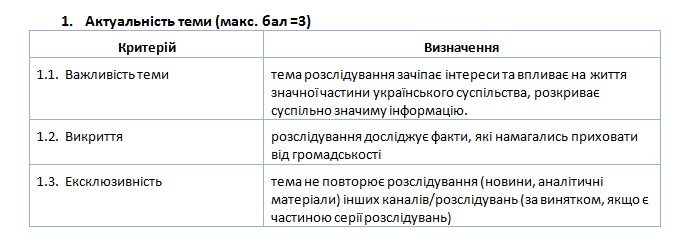 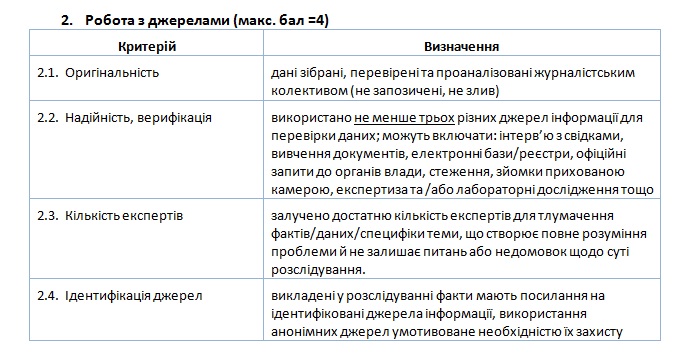 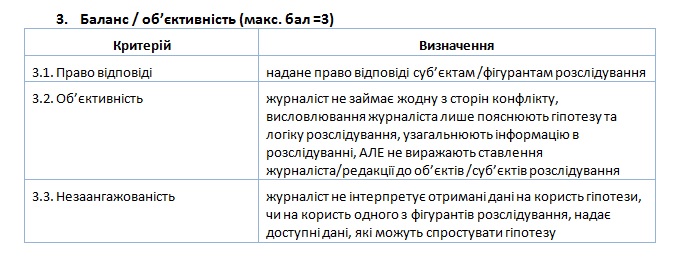 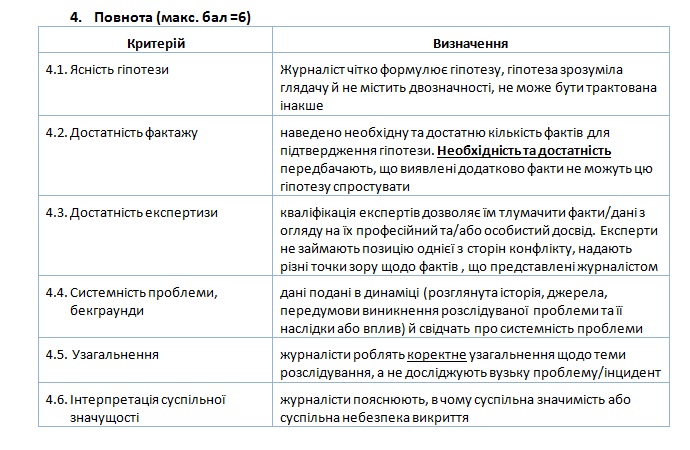 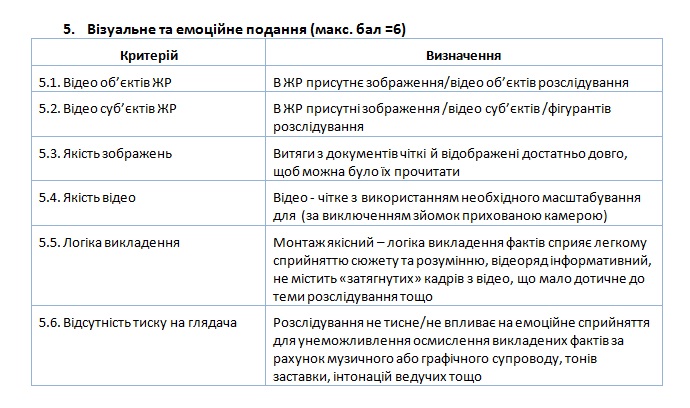 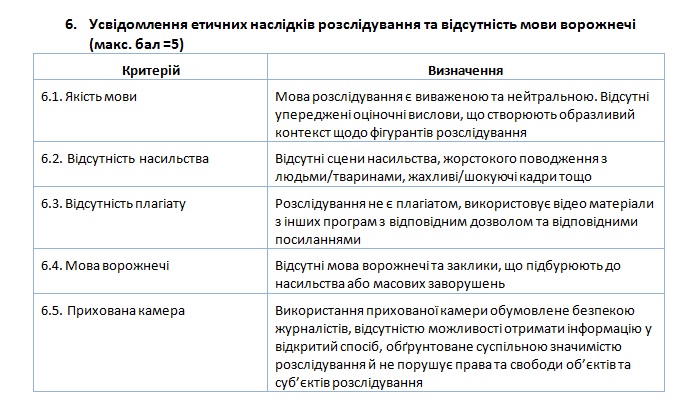 